Tentative agenda of the workshopOpeningPresentation of the SATRC Action Plan Phase VObjectives of the workshop and presentation of about the activities of  SATRC Working Group on  Policy, Regulation and ServicesPresentations and discussions on issues related to Policy, Regulation and Services Measures to protect the interests of consumers of telecom servicesStatus of measures of consumer protection in SATRC countries on the areas of complaint redresal, quality of services, billing accuracy, unsolicited commercial communications and mobile number portability Issues and concerns raised by the consumersInitiative and achievement by the operators to address the consumer interest International best practicesPolicy, regulatory and technical aspect of OTT services in SATRC countriesOTT concerns and challengesPolicy issues associated with OTT servicesChallenge for the operators  and how the operator can change or adopt to a different business model to deal with OTTsRecommended policy for OTTsEmerging licensing framework including exit and relicensing policyKey aspects of emerging licensing frameworksRelicensing, renewal/extension of license and exit policiesCoexistence of licenses and issues concerning the practical implementation International connectivity for the provision of providing broadband servicesCurrent situation in relation to the cost of providing broadband services in SATRC countriesRegional initiatives with possible alternatives for lowering cost for the international connectivityA way forward for future Closing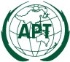 ASIA-PACIFIC TELECOMMUNITYSATRC Workshop on Policy, Regulation and Services SATRC Workshop on Policy, Regulation and Services SATRC Workshop on Policy, Regulation and Services 21 – 23 December 2015, Pokhara, Nepal21 – 23 December 2015, Pokhara, Nepal